               Zápasnícky klub Baník Prievidza                                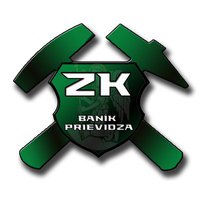 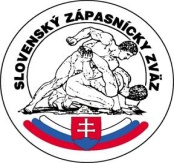                                                      ul. Olympionikov č. 4, 971 01 PRIEVIDZAPOZVÁNKAMZK Bánovce n/BZK Dunajplavba BratislavaTrenčianska TurnáDunajská Streda Považská BystricaAC NitraLaugarici TrenčínZK Veľký MederZK Corgoň NitraZK KrnovZK Partizánske      Zápasnícky klub Baník Prievidza Vás srdečne pozýva na II. kolo žiackej ligy, ktoré sa uskutoční 16. apríla 2016 v telocvični Základnej školy Dolné Vestenice (okres Prievidza). Žiadame zástupov klubov , aby zabezpečili rozhodcu za svoj klub tak, ako je to uvedené v podmienkach súťaže žiackej ligy.kategórie: prípravka, ml. žiaci, st. žiaci, dievčatáKontakt:Mgr. Libor Mokrý ml. – 0948382882, Vlasta Švikruhová - 0915867076zkbanik@mail.t-com.skProgram:08.00 hod. – 09.00 hod.	   prezentácia09.00 hod. – 09.30 hod.	   overovanie hmotnosti, lekárska prehliadka09.30 hod. – 10.00 hod.	   rozpis tabuliek, porada rozhodcov a vedúcich družstiev.10.00 hod. 	   klasifikačné boje a finálové boje		Vladimír  LACO v.r.                                                                                               predseda ZK